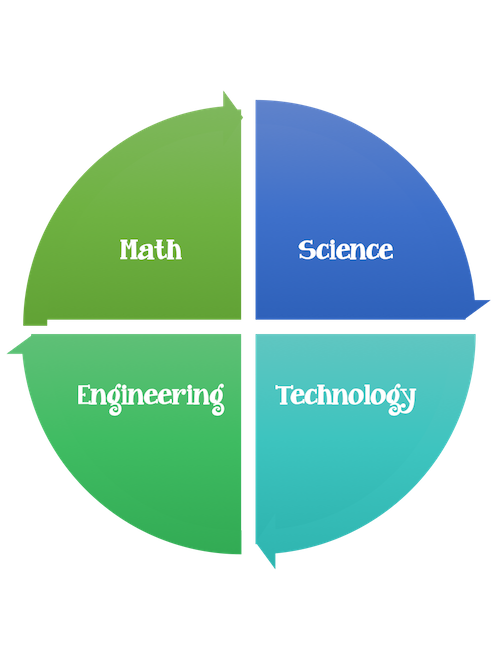 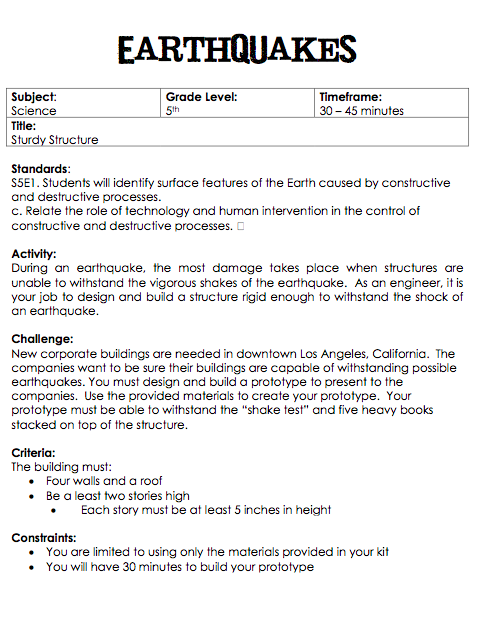 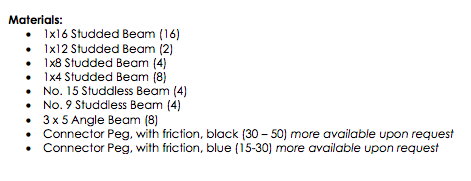 MonthStem ChallengeUnitAugustAnimals and EngineeringClassification of Organismss NestArtifact sifterChallengersSeptemberBiomimicry Natural DesignsPlant and Animal CellsOctoberAll About WaterBeneficial and Harmful MicroorganismsNovemberNova First FlowerHeredityJanuaryEngineer a Building to Withstand an EarthquakeConstructive and Deconstructive ProcessesFebruaryWhole as Sum of its PartsMarchRocket Lego CarPhysical and Chemical ChangeAprilThe Electric and Magnetic Personalities of Mr. MaxwellElectricity and Magnetism 